Инструкция № 16Вводного инструктажа обучающихся на 1 сентября каждого года и повторного (внеочередного) инструктажа по необходимости.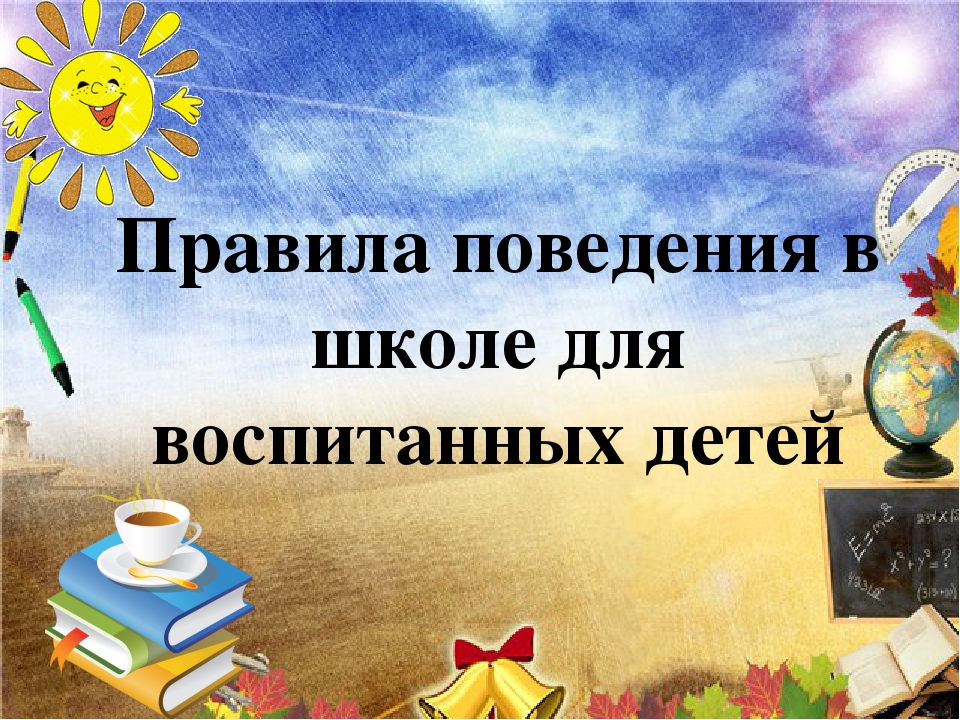 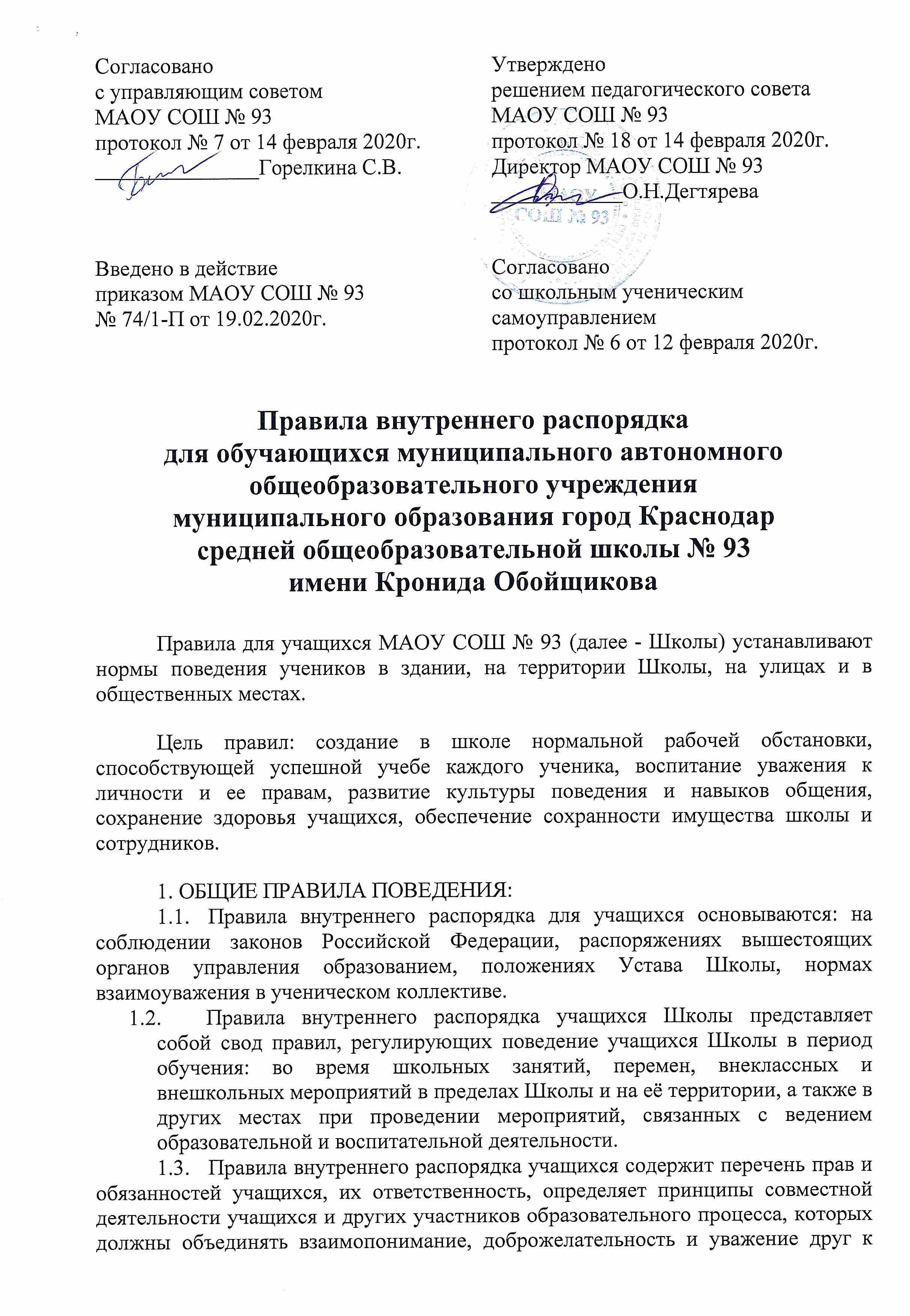 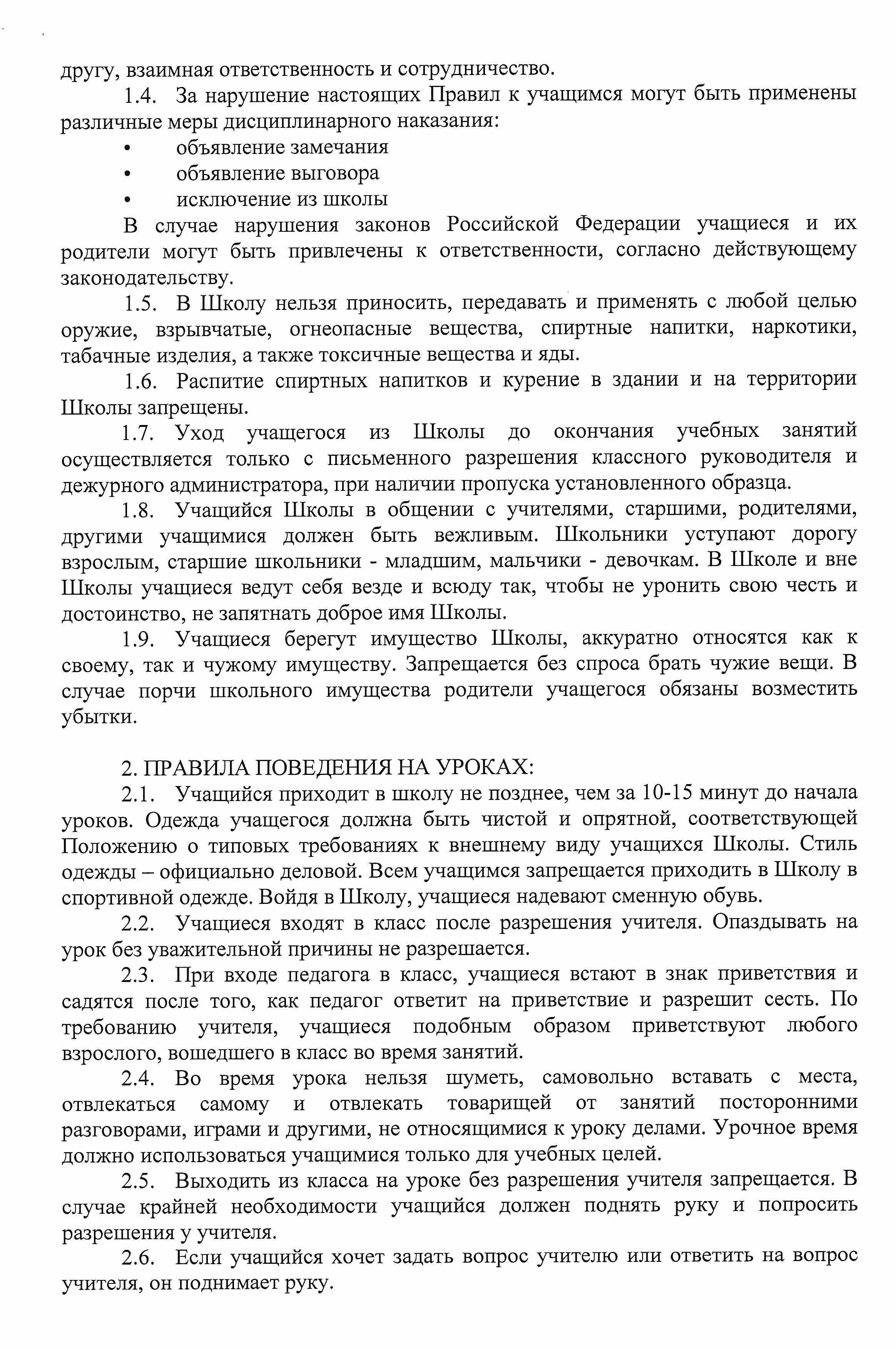 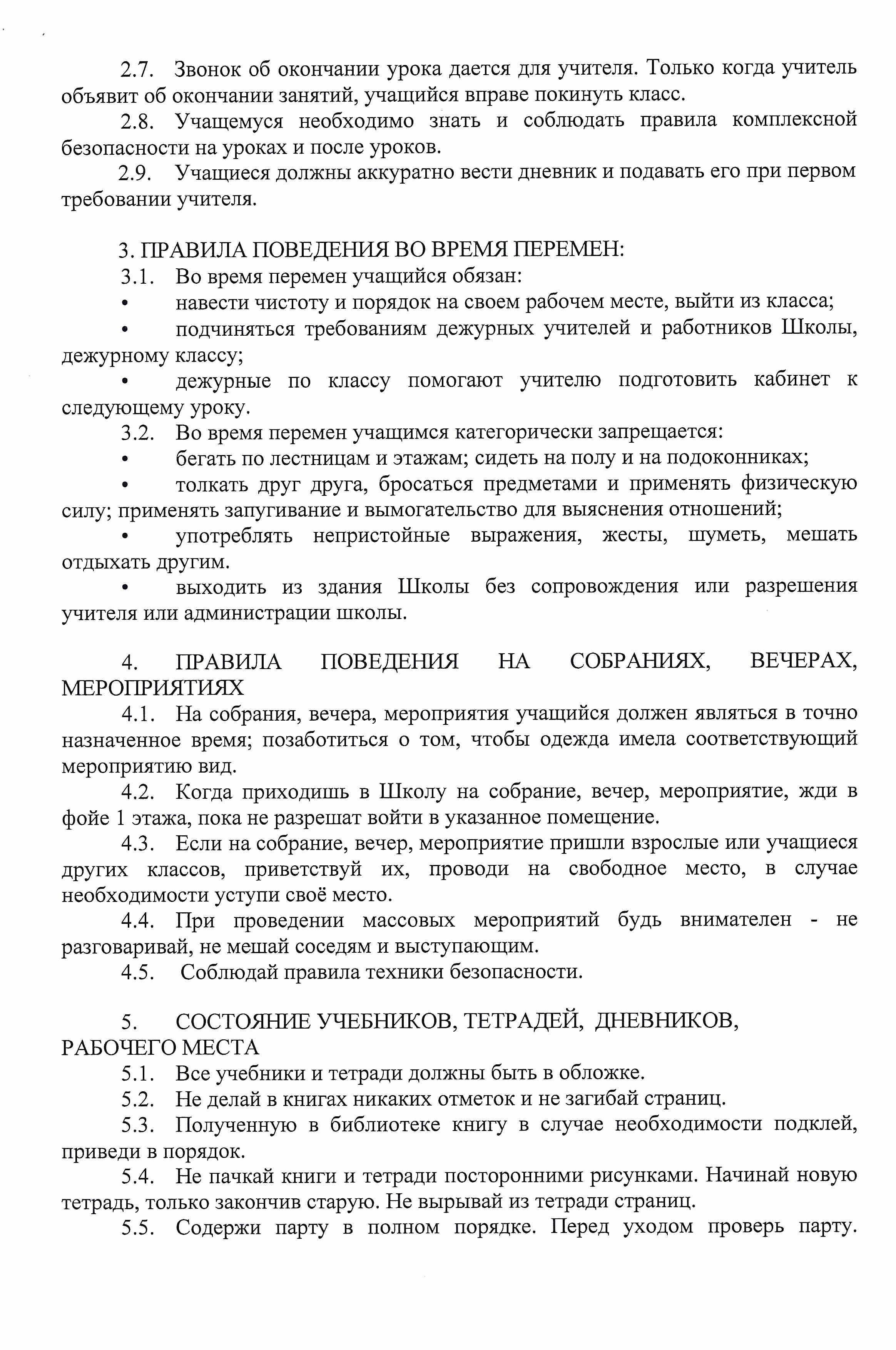 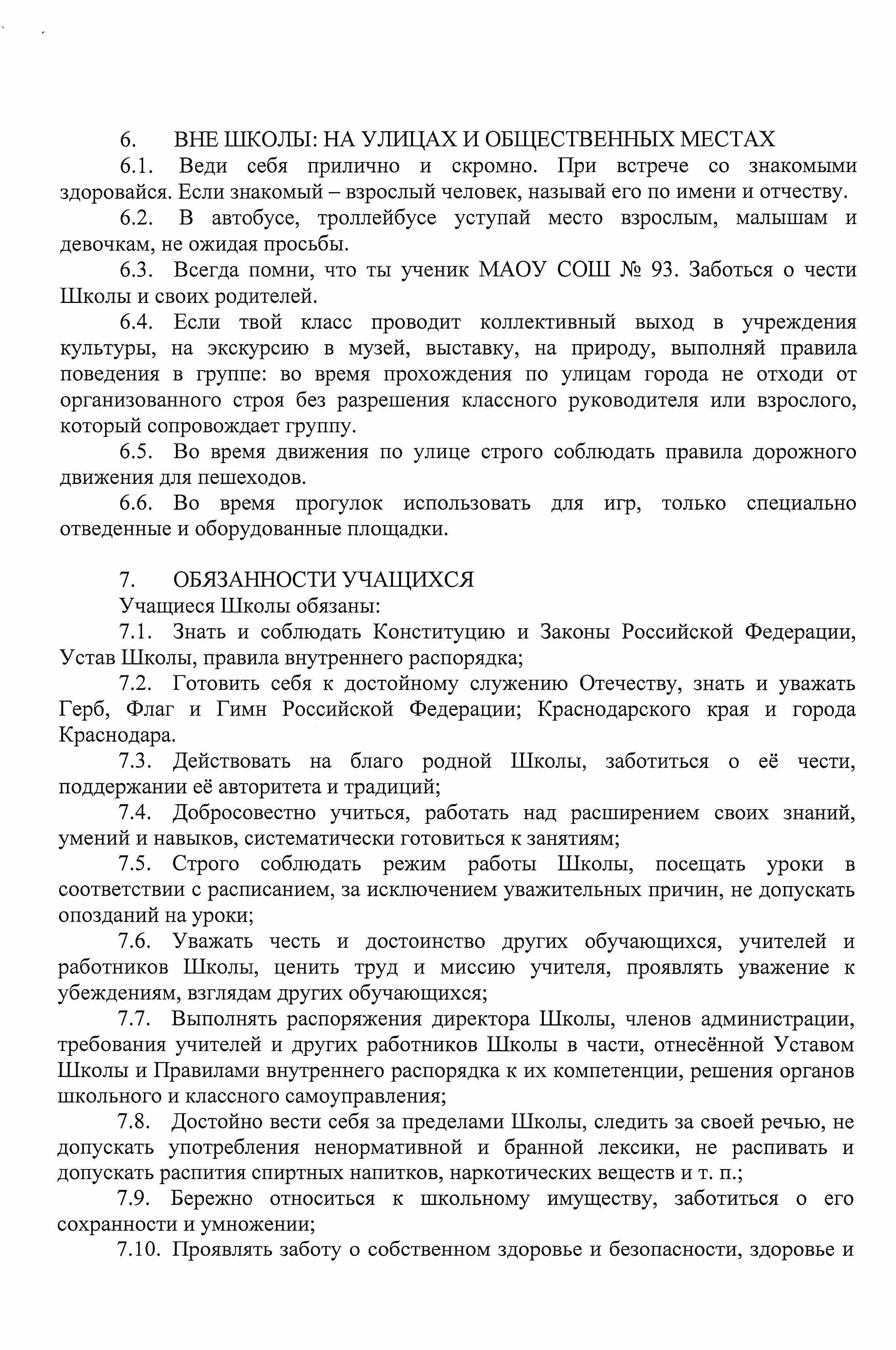 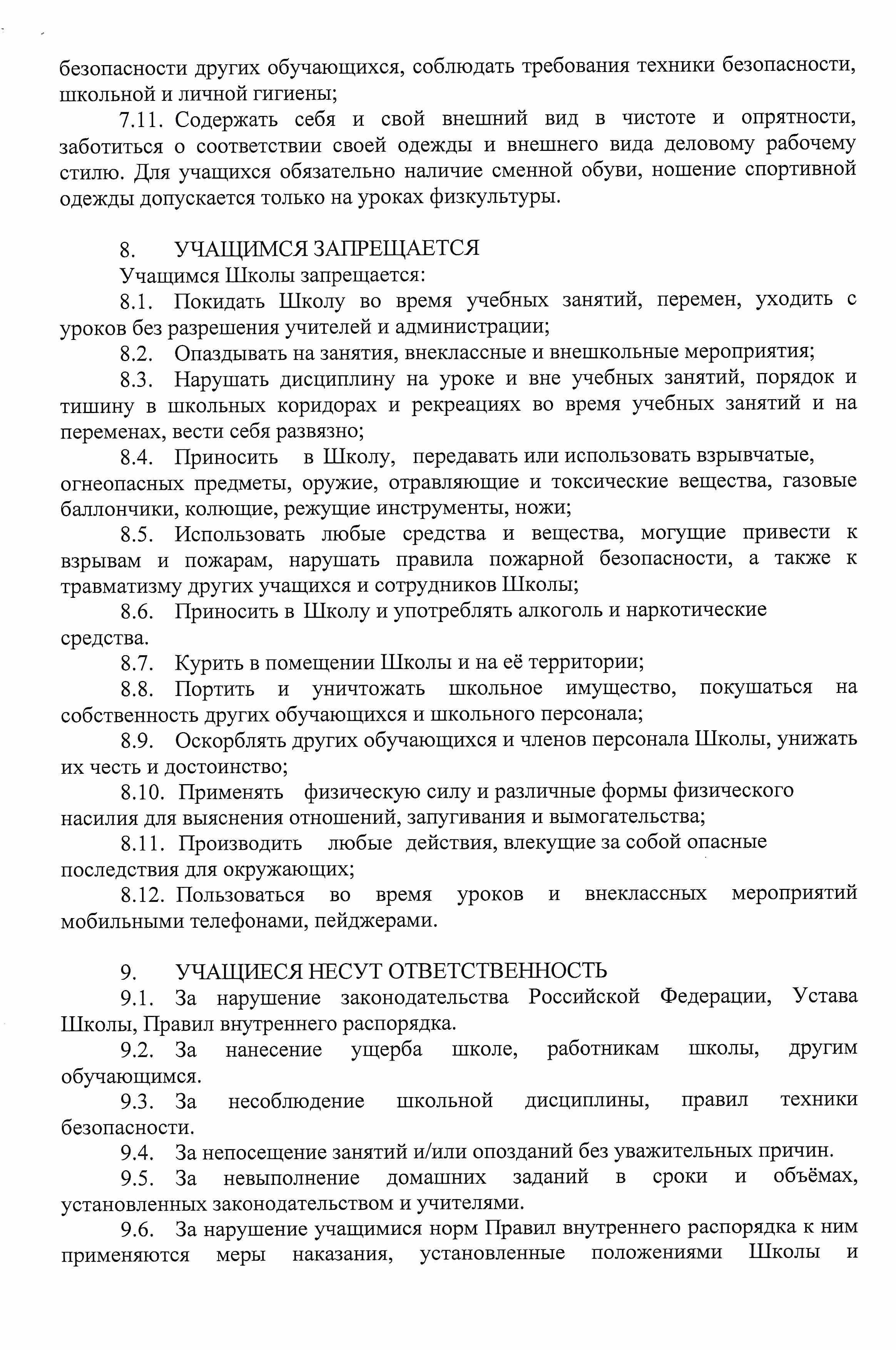 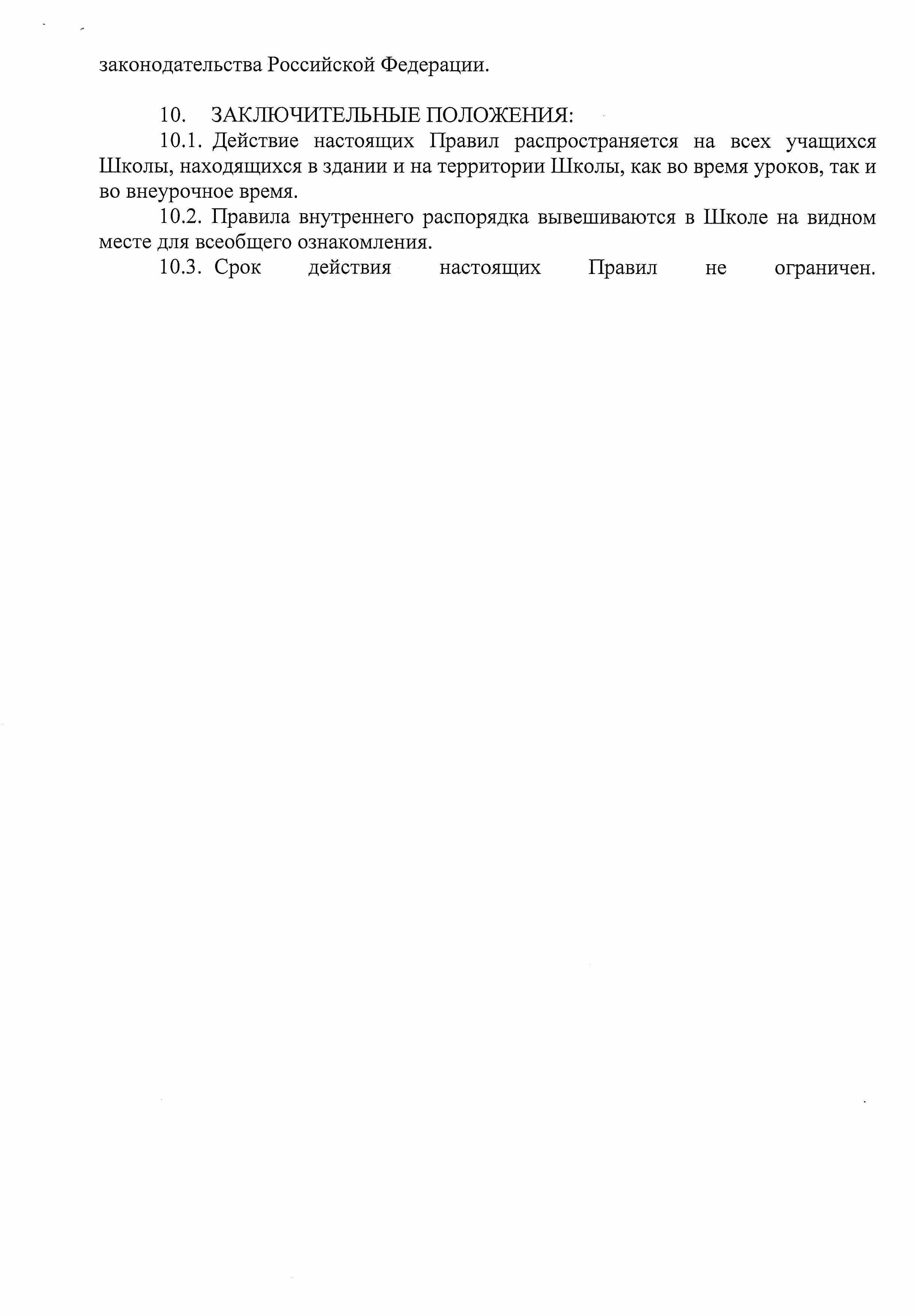 